MUDASSIR AHMED KHAN 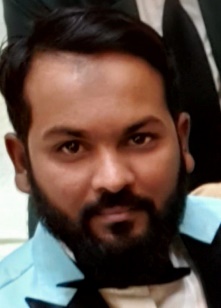 Skype id: mmak13111@gmail.com, Abqaiq, 21442 +966532786251, +966565223996 engr.mudassir13@gmail.com, https://www.linkedin.com/in/mudassirkhan13/Summary Currently working as Quality Assurance/Quality Control Engineer at Saudi Aramco, Abqaiq (Eastern Province, KSA)Worked as Civil Engineer/Estimation Engineer/ Quality Assurance Engineer at SAFARI COMPANY LTD, Jeddah, Saudi Arabia since 06/06/2012 till PresentHaving experience in Management, Soft and hard services, estimation as well and Quality Assurance.Education Muffakham Jah College of Engineering &Technology (OSMANIA UNIVERSITY) Bachelor’s in Civil Engineering (B.E.), Graduated in June 2011.Certified PMP® Project Management Professional, PMP® #2796390 (Expiry Date- August2023)Certified PRINCE2 Foundation Certificate in Project Management, Certificate number GR656127675MA (No expiry date)Certified PRINCE2 Practitioner in Project Management, Certificate number GR65702491MA (expiry date 01 Feb 2023)Advanced Diploma in Quantity Surveying and Estimation & Costing from The Academy of Quantity Surveying. Certified Six Sigma Green Belt holder certified by TUV SUD SOUTH ASIA Pvt. Ltd Certificate no: TUVSA/2018/SSGB/0061/0001 Approved Quality Assurance Engineer from AramcoSCE certified EngineerWell versed with ISO 9001: 2015 StandardPossess knowledge on CAFM explorerEmployment History The Engineers Consultancy Quality Control Engineer Perform all daily inspection and test of the scope and character necessary to achieve the quality of construction required in the drawings and specifications for all works under the contract performed ON or OFF site. Carry out inspection and checking for all quality related procedures in the site and ensures activity at the site are as per approved method statement and inspection test plan. Coordinate with the consultant’s representative and Site In-charge for inspection and meeting about quality problems including the closure of Non-Compliance Report. Hyderabad, Telangana May 2011 - May 2012 Safari Company LTD Jeddah, Makkah Province Civil Engineer (Estimator/QA) June 2012 – January 2018 Project: King Abdul Aziz International Airport (KAIA) Preparation of detail Quantity Estimates, BOQ (Bill of quantities) & amendment of orders for all civil working, working out material consumption report etc. Quantity take-off, Rate analysis and costing during tender. Verifying bills of quantities prepared by the site supervisor. Cost at initial pre construction stage. Taking care of QA/QC documents of the entire project including certificates, calibration, test results, inspection solving problems occurred on site or delay in decision making through Six Sigma methods.Project: Saudi Aramco Recreation services - (ARRSD) Abqaiq, Eastern Province, Quality Assurance Engineer/Asst. ManagerCompany: Safari Co. Pvt LimitedPreparation of MAR (Monthly Activity Report), NCMR (Non- Conformance Report)All project audit report, preparing all project compliance reports, material audits, Cost Estimation, Monthly Consumption, attending all the meetings, Housing camps Inspections, Closure of KPI’s issued with conformance. Carry out inspection and checking for all quality related procedures in the site and ensures activity at the site are as per approved Aramco standards.Asst. Manager Responsibilities includeEnsuring company policies are followed.Optimizing profits by controlling costs.Hiring, training and developing new employees.Resolving customer issues to their overall satisfaction.Maintaining an overall management style that follows company best practices.Providing leadership and direction to all employees.Ensuring product quality and availability.Preparing and presenting employee reviews.Working closely with the store manager to lead staff.Overseeing retail inventory.Hobbies & Interests: Playing and watching cricket, avid watcher of all sports.Learning Business skills and enhancing new skills towards analytical thinkingProfessional Skills MS-Office Intermediate AUTOCAD Intermediate Primavera P6 Intermediate Languages ENGLISH Fluent HINDI Fluent URDU Native TELUGU Native ARABIC Conversational Marital Status: MarriedIqama Status: Transferrable (  valid till August 2022)